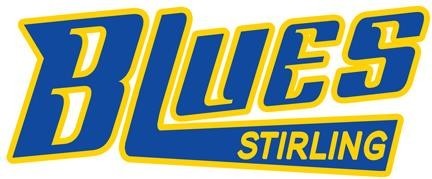 September 2023Season: 2023/2024Stirling & District Minor Hockey Association433 Front Street West, Stirling, OntarioK0K 3E0On behalf of S.D.M.H.A the following applicant will be volunteering as one of the teams officials for the 2023/24 season. It is a requirement for each team official (Coach/Assistant Coach/Trainer) who is associated with Stirling and District Minor Hockey Association to have a criminal reference check completed including a vulnerable sector screening. This memo verifies the applicate, ________________________________________, will be volunteering for the 2023/24 season in the position of Coach / Trainer.___________________________________Name of Applicant (please print)Kimberly RutledgeName of SDMHA Executive, 2nd Vice President 613-243-8593__________________________________Signature of SDMHA Executive 2nd Vice President